KERJA SAMA BNN (BADAN NARKOTIKA NASIONAL) INDONESIA – NNCC (NATIONAL NARCOTICS CONTROL COMMISSIONS) CHINA DALAM PEMBERANTASAN KEJAHATAN NARKOTIKA DI INDONESIATHE COOPERATION OF NATIONAL ANTI-NARCOTICS AGENCY INDONESIA – NATIONAL NARCOTICS CONTROL COMMISSIONS CHINA IN THE ERADICATION OF NARCOTICS CRIMES IN INDONESIASKRIPSIDiajukan untuk Memenuhi Salah Satu Syarat Dalam Menempuh Ujian Sarjana Program Strata Satu Jurusan Ilmu Hubungan InternasionalOleh :Rizky Eka RusdiansyahNIM.152030229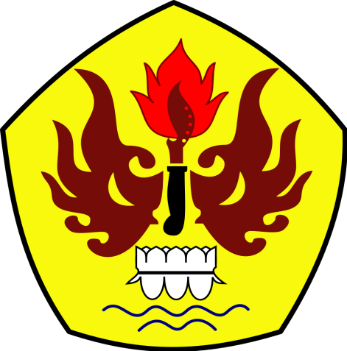 FAKULTAS ILMU SOSIAL DAN ILMU POLITIKUNIVERSITAS PASUNDANBANDUNG2019